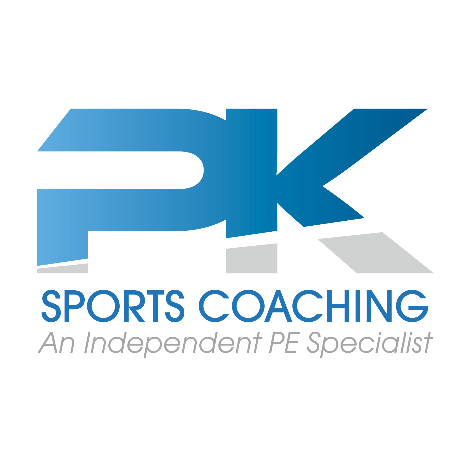 Year 3/4 After School Football ClubPKSC will be running a Year 3-4 after school Football Club on a Thursday, starting 9th May for 9 weeks. The club is open to boys and girls of all abilities and will be based around fun activities whilst working on key skills and techniques. Payment Options:  Please note that all payments are non-refundable.To book your space, complete the form below and return it to the school office, no later than:  Friday 3rd May.  Any forms returned after this date cannot be guaranteed a place.PK Sports Coaching- Year 3/4 After School Football ClubActivity:FootballYear group:Year 3-4Day:ThursdayTime:End of school - 4.20pm Dates:9th May for 9 weeks     Cost:£31.50 for 9 sessions (£3.50 per session)Kit Bag:Football boots/ trainers, shin pads, appropriate clothing for all weather as we will be outdoors. Bank TransferAccount Name- Paul Kelly Sports CoachingAccount Number- 55550268Sort Code- 30-91-92Include your child’s full name & FC (football club) as the reference.CashIf paying by cash, please enclose the exact amount in a sealed envelope with child’s name and year group on the front. Unfortunately, no change can be given. Name of child:Year group:Emergency contacts:Tel.1                                                               Tel.2Known medical conditions:Name and relation of adult collecting child:Payment:£31.50 for 9 weeks                             Please tick:    Cash [   ]  Bank Transfer  [   ]      Parent/Carer Signature: